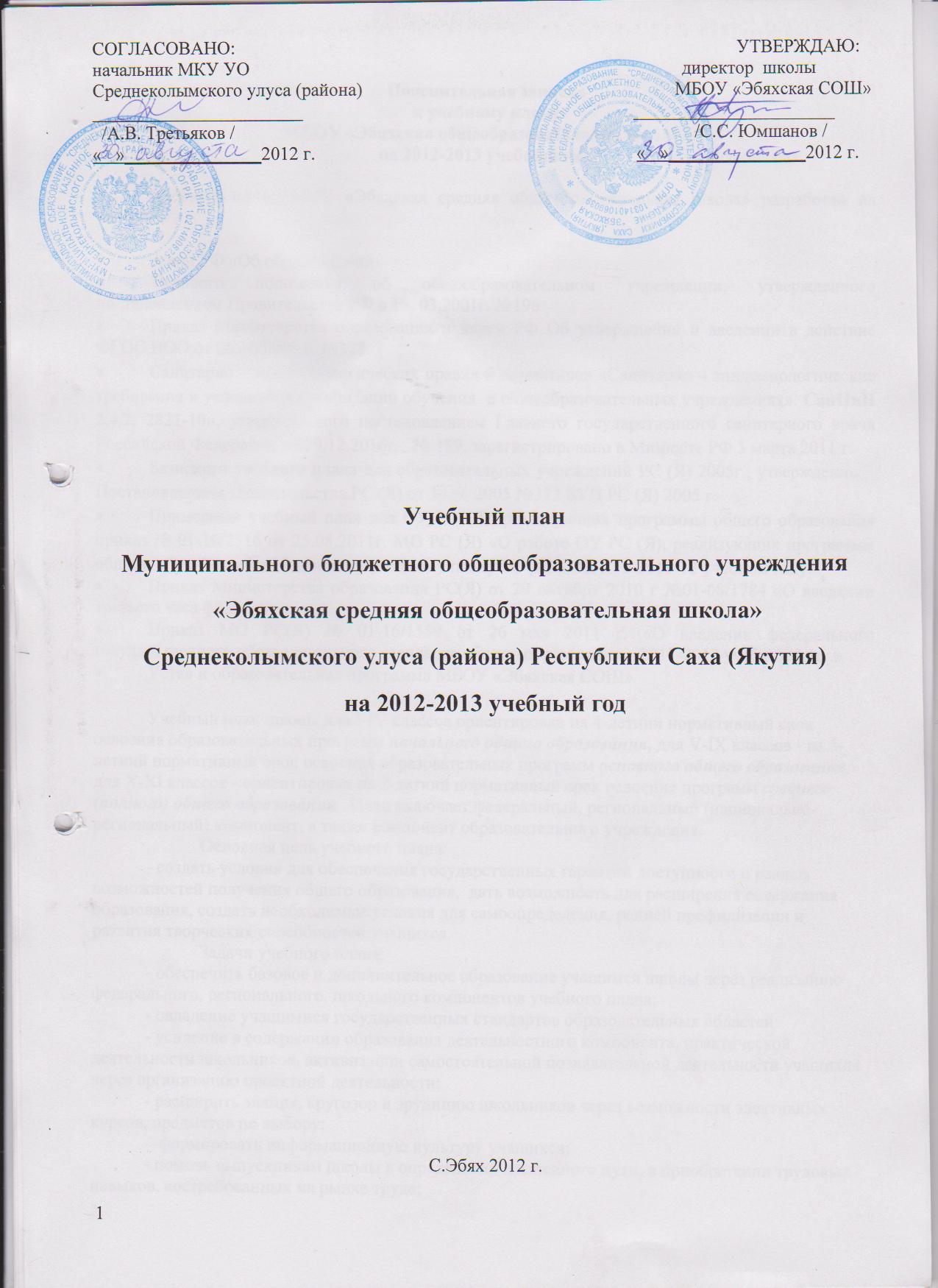 Пояснительная записка к учебному плануМБОУ «Эбяхская общеобразовательная школа»на 2012-2013 учебный год.	Учебный план МБОУ «Эбяхская средняя общеобразовательная школа» разработан на основе: Закон РФ «Об образовании»Типового положения об общеобразовательном учреждении, утвержденного постановлением Правительства РФ о 19. 03.2001г. №196Приказ Министерства образования и науки РФ Об утверждении и введении в действие ФГОС НОО от 06.10.2009 г. №373Санитарно – эпидемиологических правил и нормативов «Санитарно – эпидемиологические требования к условиям и организации обучения  в общеобразовательных учреждениях». СанПиН 2.4.2. 2821-10», утвержденного постановлением Главного государственного санитарного врача Российской Федерации от 29.12.2010г.,  № 189, зарегистрировано в Минюсте РФ 3 марта 2011 г.Базисного учебного плана для образовательных учреждений РС (Я) 2005г., утвержденного Постановлением Правительства РС (Я) от 30.06.2005 №373 БУП РС (Я) 2005 г. Примерный учебный план для ОУ РС (Я), реализующих программы общего образования приказ № 01-16/2516 от 25.08.2011г. МО РС (Я) «О работе ОУ РС (Я), реализующих программы общего образования по Базисному учебному плану РС (Я) (2005г.) в 2011-12 учебном году».Приказ Министерства образования РС(Я) от 29 октября  №01-08/1784 «О введении третьего часа физкультуры»Приказ МО РС(Я) № 01-16/1559 от 26 мая . «О введении федерального государственного образовательного стандарта общего образования в 2011-2012 учебном году.»Устав и образовательная программа МБОУ «Эбяхская СОШ»Учебный план школы для I-IV классов ориентирован на 4-летний нормативный срок освоения образовательных программ начального общего образования, для V-IX классов - на 5-летний нормативный срок освоения образовательных программ основного общего образования, для X-XI классов - ориентирован на 2-летний нормативный срок освоения программ среднего (полного) общего образования.  План включает федеральный, региональный (национально-региональный) компонент, а также компонент образовательного учреждения.	Основная цель учебного плана:- создать условия для обеспечения государственных гарантий доступности и равных возможностей получения общего образования,  дать возможность для расширения содержания образования, создать необходимые условия для самоопределения, ранней профилизации и развития творческих способностей учащихся.	Задачи учебного плана:- обеспечить базовое и дополнительное образование учащимся школы через реализацию федерального, регионального, школьного компонентов учебного плана;- овладение учащимися государственных стандартов образовательных областей;- усиление в содержании образования деятельностного компонента, практической деятельности школьников, активизации самостоятельной познавательной деятельности учащихся через организацию проектной деятельности;- расширить знания, кругозор и эрудицию школьников через возможности элективных курсов, предметов по выбору;-  формировать информационную культуру учащихся;- помочь выпускникам школы в определении жизненного пути, в приобретении трудовых навыков, востребованных на рынке труда;- дать учащимся основы краеведческих, экологических знаний через региональный, школьный компонент учебного плана.- введение Федерального образовательного стандарта в первом классе на ступени начального общего образования.- воспитание нравственных, эстетических чувств, эмоционально-ценностного позитивного отношения к себе и окружающему миру;-  охрана, сохранение и укрепление психофизического   здоровья детей;Режим работы нашей школы обеспечивает выполнение базового федерального,   регионального и школьного компонентов  в соответствии с интересами и потребностями учащихся, способствуя реализации идей развития личности в культурно-нравственном и интеллектуальном плане, обеспечивая условия для самовыражения и самоопределения учащихся.     Эбяхская средняя общеобразовательная школа работает в режиме экспериментальной школы как школа 5-ти семестрового обучения для реализации дуального образования в условиях Севера, является опорной школой по якутскому языку и литературе. Учебные дни за 2012-13 учебный год  I   четверть - 43 учебных дня -  7 нед.  II  четверть - 54 учебных дней  -  9  нед.   III четверть - 40 учебных дней  -   6,6 нед.    IV четверть -  35 учебный дней  -  6 нед.   V четверть -  33 учебных дня  -  5,5 нед.        Итого   204   учебных дня,  34  учебных недель.  Реализация задач  эксперимента ведется через часы школьного компонента, внеаудиторной деятельности школы через элективные курсы, через организацию кружков  дополнительного образования в школе. 	Учебный план школы включает:•     учебные предметы, обязательные для изучения на данной ступени обучения, в соответствии с Федеральным базисным учебным планом, по которым проводится итоговая аттестация выпускников этой ступени или оценка их образовательных достижений по итогам учебного года;•    распределяет  минимальное  учебное  время  между  образовательными областями и учебными предметами;•    распределение учебного времени между федеральным , региональным и компонентом школы  соответствует нормативным требованиям;•    максимальный объем аудиторной нагрузки обучающихся;•    показатели финансирования (в часах);Учебный план школы представлен для начального общего, основного общего и среднего (полного) общего образования. На каждой ступени обучения  введены  обязательные для изучения учебные предметы, отражающие требования федерального государственного образовательного стандарта. Учебный план школы предусматривает:•     4-летний срок освоения образовательных программ начального общего образования для 1-4 классов. Продолжительность учебного года: 1 класс - 33 учебные недели, 2-4 классы - не менее 34 учебных недель;•     5-летний срок освоения образовательных программ основного общего образования для 5-9 классов. Продолжительность учебного года -  35  учебных недель. •     2-летний срок освоения образовательных программ среднего (полного) общего образования на основе различных сочетаний базовых и профильных предметов для 10-11 классов. Продолжительность учебного года  35 учебных недель. Учебные часы компонента образовательного учреждения в учебном плане школы  используются  на:•      увеличение количества учебных часов, отводимых на отдельные предметы, курсы, указанные в федеральном и региональном компонентах учебного плана;•     деление на подгруппы по отдельным предметам;•     занятия предметов по выбору (проектной, исследовательской, экскурсионной и других видов и форм учебной деятельности;•    консультации по предметам.Домашние задания даются обучающимся с учетом возможности их выполнения в следующих пределах:  во 2-3 классах  -  1,5 ч.,  4-5 классах  -  2 ч., в 6-8 классах  -  2,5 ч., в   9-11 классах  - до 3,5  ч. (п. 10.30 СанПиН 2.4.2.1178-02).Учебный план в 1 классах осуществляется при пятидневной рабочей неделе, с продолжительностью 33 учебных недель, в  2, 4 классах осуществляется при шестидневной рабочей неделе, с продолжительностью не менее 34 учебных недель. Со 2-го класса введён иностранный язык по 2 часа. В соответствии с СанПиН 2.4.2.28-10 организован ступенчатый режим в 1 классе: сентябрь – октябрь 3 урока по 35 минут, ноябрь – декабрь – 4 урока по 35 минут, январь – май – 4 урока по 45 минут, рекомендуется организация в середине учебного дня динамической паузы продолжительностью не менее 40 минут. Продолжительность урока во 2-4 кл. - 45мин. Образовательная недельная нагрузка равномерно распределена в течение учебной недели, объем максимальной допустимой нагрузки в течение дня составляет:-  для обучающихся 1 классов –  не превышает 4 уроков, один раз в неделю –  не более 5 уроков. Санитарно – эпидемиологическими правилами и нормативами (СанПиН 2.4.2.2821-10), учебная нагрузка в первых классах увеличивается до 21 учебного часа в неделю, за счет урока физической культуры; -  для обучающихся 2-4 классов – не более 5 уроков.  Начальное общее образованиеПредельно допустимая  аудиторная нагрузка в 1 классах составляет 21 час, во 2-4 классах  26 часов при 6-ти дневной неделе, что соответствует требованиям СанПиН 2.4.2.2821-10. В соответствии с письмом Минобрнауки РФ от 08.10.2010 г. № ИК-1494/19 введен третий час физической культуры, поэтому в 1-х классах учебная неделя состоит из четырех  дней  4 урока и одного дня 5 уроков; во 2-4 классах  – два дня  4 урока и три дня  5 уроков.Учащиеся 1 и 2 классов обучаются по новым федеральным государственным образовательным стандартам начального общего образования. В 1 классах из общего количества предельно допустимой аудиторной учебной нагрузки  федеральный компонент  представляет  17 часов и 4 часа  – региональный компонент, который распределен следующим образом: «Язык саха» - 3 часа и «Литературное чтение на языке саха» - 2 часа. Во 2 классе из общего количества предельно допустимой аудиторной учебной нагрузки  федеральный компонент  представляет  20 часов и 5 часов – региональный компонент и компонент образовательного учреждения который распределен следующим образом: «Культура народов РС (Я)» - 1 час, «Язык саха» - 2 часа и «Литературное чтение на языке саха» - 2 часа В 3 классах из общего количества предельно допустимой аудиторной учебной нагрузки  федеральный компонент  представляет  20 часов и 6 часов – региональный компонент и компонент образовательного учреждения, который распределен следующим образом: «Культура народов РС (Я)» - 1 час, «Родной язык» -3 часа и «Родная литература» - 2 часа В этом учебном году  4-го класса нет,  в связи с отсутствием учащихся. Оценочная деятельность учителя строится в соответствии с письмом Минобразования России № 1561/14-15. Согласно указанному документу в первом классе четырехлетней начальной школы исключается система балльного (отметочного) оценивания. Во втором классе оценки начинают ставить со второй четверти. Внеаудиторная деятельность. Согласно требованиям ФГОС основная образовательная программа начального общего образования реализуется образовательным учреждением через учебный план и план внеурочной деятельности. Основным нормативным правовым документом, определяющим  внеурочную деятельность является федеральный государственный образовательный стандарт. Согласно ФГОС внеурочная деятельность является неотъемлемой частью образовательного процесса и реализуется в формах, отличных от урочной системы обучения. Внеурочная деятельность направлена на реализацию программы духовно-нравственного развития, воспитания обучающихся  на ступени начального общего образования.             Организация внеурочной деятельности обучающихсяВ соответствии с требованиями федеральных государственных образовательных стандартов второго поколения, с учётом пожеланий родителей и интересов учащихся предлагаются программы, реализующиеся во внеурочной деятельности, которые имеют следующие направления:                                                                  1 класс2 классВнеурочная деятельность  1-2 классов организована на основе Письма Департамента общего образования Минобрнауки РФ от 12 мая №03-296 «Об организации внеурочной деятельности при введении федерального государственного стандарта общего образования». Внеаудиторная деятельность осуществляется  физкультурно-оздоровительными занятиями по 1 часу в неделю курсом «Легкая атлетика» в 3 классах.	Таким образом, в школе 1 ступени запланирована реализация 93 часов в неделю.	Во второй ступени – за основное общее образование – учебный план представлен всеми предметами  федерального компонента.	Региональный компонент представлен предметами: Культура народов РС (Я), Родной язык и литератураВнеаудиторная деятельность учебного плана представлена таким образом:Деление на группы производится в соответствии с пояснительной запиской БУП ОУ РС (Я) 2005 г. Вне зависимости от наполняемости класса на группы делятся при изучении предметов: «Технология» с 5 класса и «Физическая культура» с 8 класса.Классы делятся вне зависимости от наполняемости на группы юношей и девушек по предметам «Физическая культура» в 8-11 классах, «Технология» в 5-11 классах.	Стабильное расписание составлено с учетом требований Сан.Пина, приоритетности предметов. Основная нагрузка по шкале сложности падает на вторник, четверг, пятницу. Облегченный день – среда. Наиболее разгружены сложными предметами понедельник и суббота. В третьем уровне – в старших классах – общее среднее образование представляют все предметы федерального уровня.Региональный компонент представлен часами родной литературы и предметом КНЯ, географии Якутии. Компонент образовательного учреждения. В 11 классе используется учебный план для универсального (непрофильного) обучения, а реализация профильного обучения производится за счёт элективных курсов по выбору учащихся. С целью повышения качества организации учебно – развивающего процесса максимально учтены желания трех  сторон – участников УВП (ученики, родители, учителя), осуществлен тщательный подбор предметов (курсов), скорректирована структура учебного плана, уместно расставлены педагогические кадры.         Для реализации учебного плана профильного обучения часть учебных часов из школьного компонента отданы на проведение элективных курсов:Внеаудиторная деятельность учебного плана представлена таким образом:Во исполнение Указа Президента РС (Я) «О мерах по профилактике алкоголизма в Республике Саха Якутия» от 21.09.2010 года №265, в целях реализации плана по снижению потребления алкоголя, сохранению и укреплению здоровья населения РС (Я) на 2010-2011гг. утвержденного распоряжением Правительства РС (Я) от 28.10.2010 г. №1165-р Министерство образования РС (Я) рекомендует включить в учебный план общеобразовательных учреждений элективный курс по теме «Профилактика алкоголизма и наркомании» в форме образовательных превентивных программ. В  10, 11 классах введены элективные курсы по теме «Профилактика алкоголизма и наркомании».Деление 10 и 11 классов на две группы независимо от накопляемости на группы юношей и девушек по физической культуре и технологии.Стабильное расписание составлено с учетом «Шкалы трудности предметов  для I ступени, средних и старших классов» Наибольшая нагрузка падает на вторник и среду.Шкала трудности предметов для 1 – 4 классовШкала трудности учебных предметов, изучаемых в 5 – 9 классовШкала трудности учебных предметов изучаемых в 10 – 11 классахУчебный план первых классов МБОУ «Эбяхская СОШ» на 2012 – 2013  учебный  годУчебный план вторых классов МБОУ «Эбяхская СОШ»на 2012 – 2013  учебный  годУчебный план третьих классов МБОУ «Эбяхская средняя общеобразовательная школа» на 2012-2013 уч. годНачальное общее образованиеСреднее общее образованиеУчебный план  среднего (полного) общего образования.Учебный план  на 2012-2013 уч. годМБОУ «Эбяхская средняя общеобразовательная школа»                                Итого:    31     35     27      39,5     40,5      44       47       49      51      51     416Расписание уроков на 2012-2013 учебный годМБОУ «Эбяхская средняя общеобразовательная школа»Основная и средняя школаПРИМЕЧАНИЕ: могут быть внесены измененияРасписание уроков на 2012-2013 учебный годМБОУ «Эбяхская средняя общеобразовательная школа»ПРИМЕЧАНИЕ: могут быть внесены измененияРасписание звонков в 1 классе.Утренняя зарядка – 9 ч. .1 урок – 9 ч. . – 9 ч. . (перемена 10 минут)2 урок – 9 ч. . – 10 ч. .Динамический час – 40 минут3 урок – 11 ч. . – 11 ч. . (перемена 20 минут)4 урок -12 ч. 05 м. – 12 ч. 40 м. (перемена 10 минут)5 урок- 12 ч. 50 м. – 13 ч 25 м. Расписание звонков 2 – 11 классов.Утренняя зарядка – 8 ч. . 1 урок – 8 ч. . – 9 ч. . (перемена 10 минут)2 урок – 9 ч. . – 10 ч. . (перемена 20 минут)3 урок – 10 ч. 30 м. – 11 ч. 15 м (перемена 20 минут)4 урок – 11 ч. . – 12 ч.  (перемена 10 минут)5 урок – 12 ч. . – 13 ч. . (перемена 10 минут)6 урок - 13 ч. . – 14 ч. . (перемена 10 минут)7 урок - 14 ч.20 м. - 15 ч. 05 мНаправление1 классЦели и задачи:Спортивно-оздоровительное«Легкая атлетика»-1 часНаучить детей быть здоровыми душой и телом, стремиться формировать своё здоровье, применяя знания и умения  в согласии с законами природыСпортивно-оздоровительное«Валеология» - 1 часНаучить детей быть здоровыми душой и телом, стремиться формировать своё здоровье, применяя знания и умения  в согласии с законами природыХудожественно-эстетическое «Фольклор»-1часВоспитание ребёнка через приобщение к лучшим традициям музыкальной культуры народа саха. В основе программы лежит знакомство с историей обрядов устного народного творчества, жанрами фольклора (осуохай, скороговорки, алгыс, и т.д.), шедевром нематериального наследия Олонхо,  различными музыкальными стилями; развитие музыкальных, художественных, способностей детей; привитие  любви к родному краю.Художественно-эстетическое «Мы любим рисовать»-1 часФормирование эстетического вкуса; знакомство с миром красоты, окружающим миром. Привить интерес и любовь к изобразительному искусству, архитектуре и дизайну.Духовно-нравственное«Родной край»-1 час.Активное познание учащимися курса краеведения, который построен с учётом следующих направлений: исторического, природоведческого, экономического, этнографического, топонимического, искусствоведческого, литературного, культурологического Социальное«Кем быть»-1 часЗнакомство с миром профессий, развитие интереса к отдельным профессиям.СоциальноеОБЖ -1 часПропаганда знаний, обеспечение правильных действий учащихся в опасных для жизни и здоровья условиях в случае возникновения чрезвычайных ситуаций. Развивать у детей чувство ответственности за своё поведение;-Бережное отношение к своему здоровью и здоровью окружающих;-Стимулирование у учащихся самостоятельности в принятии решений и выработка умений и навыков безопасного поведения в реальной жизни.Общеинтеллектуальное«Компьютер –мой лучший помощник» - 1 часФормирование способности к логическому мышлению, которую дети быстро переносят на другие предметы и используют при решении любых жизненных проблем.Общеинтеллектуальное«Всё обо всём» - 1 часОриентирована на развитие творческой личности и предполагает повышение мотивации к познавательной деятельности, формирование первичных умений самостоятельной исследовательской деятельности.Общекультурное«Школа этикета»-1 час.Привитие навыков поведения в обществе, умение сосуществовать в  гармонии с окружающим миром. Освоение учащимися норм нравственного отношения к миру, людям, самим себе.Всего:10 часовНаправление2 классЦели и задачи:Спортивно-оздоровительное«Легкая атлетика»-1 часНаучить детей быть здоровыми душой и телом, стремиться формировать своё здоровье, применяя знания и умения и в согласии с законами природыСпортивно-оздоровительное«Валеология» - 1 часНаучить детей быть здоровыми душой и телом, стремиться формировать своё здоровье, применяя знания и умения и в согласии с законами природыСпортивно-оздоровительное«Якутские народные игры» -1 часВоспитание личности через приобщение к играм предков культуры народа саха.Художественно-эстетическое «Фольклор» - 1часВоспитание ребёнка через приобщение к лучшим традициям музыкальной культуры народа саха. В основе программы лежит знакомство с историей обрядов устного народного творчества жанрами фольклора (осуохай, скороговорки, алгыс, и т.д.), шедевром нематериального наследия Олонхо, традиций своего народа, различными музыкальными стилями, развитие музыкальных, художественных, способностей детей. Привить любовь к родному краю и патриотическое воспитание. Духовно-нравственное«Родной край» - 1 час.Активное познание учащимися курса краеведения, который построен с учётом следующих направлений: исторического, природоведческого, экономического, этнографического, топонимического, искусствоведческого, литературного, культурологическогоСоциальноеОБЖ-1 часПропаганда знаний, обеспечение правильных действий учащихся в опасных для жизни и здоровья условиях в случае возникновения чрезвычайных ситуаций. Развивать у детей чувство ответственности за своё поведение;-Бережное отношение к своему здоровью и здоровью окружающих;-Стимулирование у учащихся самостоятельности в принятии решений и выработка умений и навыков безопасного поведения в реальной жизни.Общеинтеллектуальное«Мой друг компьютер» - 1 часподготовка учащихся к эффективному использованию информационных технологий в учебной и практической деятельности, развитие творческого потенциала учащихся, подготовка к проектной деятельности;       освоение  знаний, составляющих начала представлений об информационной картине мира, информационных процессах и информационной культуре;        овладение умением использовать компьютерную технику как практический инструмент для работы с информацией в учебной деятельности и повседневной жизни;        воспитание интереса к информационной и коммуникативной деятельности, этическим нормам работы с информацией; воспитание бережного отношения к техническим устройствам.Общеинтеллектуальное«Мир профессий» -1 часразвитие познавательных способностей учащихся на основе создания максимально разнообразных впечатлений о мире профессий.Задачи: познакомить обучающихся с разнообразием мира профессий; формировать конкретно-наглядные представления о существенных сторонах профессии; развивать интеллектуальные и творческие возможности детей. Общеинтеллектуальное«Познавайка» - 1 часОриентирована на развитие творческой личности и предполагает повышение мотивации к познавательной деятельности, формирование первичных умений самостоятельной исследовательской деятельности.Общекультурное«Путешествие по стране этикета»-1 час.Освоение учащимися норм нравственного отношения к миру, людям, самим себе.Задачи: - развивать духовное единство между детьми и учителем, устанавливать взаимное доверие;- предоставить возможности ребёнку проявить себя и своё отношение к окружающему миру;- научить детей всматриваться в мир, в людей, которые рядом, учить строить с ними отношения;- прививать детям стремление к постоянному познаванию, убеждать, что каждый может объявить войну своему невежеству.Всего:10 часов№НазваниеЦели и задачи курсаКто ведетклассКол.часов1.По выборуДля повышения уровня информационной компетентности, мотивации к применению ИКТ.Юмшанова Т.Н.5671111.ИнформатикаДля повышения уровня информационной компетентности, мотивации к применению ИКТ.Юмшанова Т.Н.5671111.БиологияПодготовка к ГИАОщепкова Л.Ю.911.Русский языкНаучить учащихся осознавать содержание темы и основную мысль сочинения. Развивать способности учащихся к творческой деятельности.Слепцова Т.В.89112.Часы ФОЗСпортивные игрыВоспитание  эстетической культуры, движения культуры  пластики, воспитание ЗОЖУчитель ФК89112.Вольная борьбаРазвитие традиционного вида спорта.Учитель ФК5671113.ОБЖСохранение здоровья и обеспечение личной безопасностиЕфимова-Сивцева А.В.5671113.ОБЖСохранение здоровья и обеспечение личной безопасности914.Культура народов РС (Якутия)Гуляев Н.Н.815.Проектная деятельность /элективные курсы.ПД АнглийскийЯвловская М.С.715.Проектная деятельность /элективные курсы.ПД «Тэтим»Бубякина Е.Е.56115.Проектная деятельность /элективные курсы.ЮНКОРГуляев Н.Н.715.Проектная деятельность /элективные курсы.Компьютерно-издательский кружок «Ситим»Гуляев Н.Н.89115.Проектная деятельность /элективные курсы.ЭК «Родной край»Ефимова-Сивцева А.В.567811115.Проектная деятельность /элективные курсы.ПД «9 уктэл тиьигэ уонна суруйааччы»Ефимова Е.Д.915.Проектная деятельность /элективные курсы.Профориентационная работаВасильева Е.А.815.Проектная деятельность /элективные курсы.П.Д. «Уьуйаан»Бубякин А.К.916.Практика Реализация задач дуального образования. Развитие навыков ведения традиционной хозяйственной деятельности.Народные мастера, умельцы. Тырылгин С.Н.5671117.КонсультацииМатематикаРусский языкЯкутский языкПодготовка к ЕГЭ.Подготовка к улусн. Респ. ОлимпиадеВасильева Е.А. Македонова Р.Д.Ефимова Е.Д.999111№НазваниеЦели и задачи курсаКто ведетклассКол.часов1.Школьный сайтОвладение умениями организации собственной информационной деятельностиГуляев Николай Николаевич1011112.МатематикаПодготовка к успешной сдаче ЕГЭ.Васильева Е.А.Слепцова С.С.1011223.БиологияПодготовка к успешной сдаче ЕГЭ.Ощепкова Л.Ю.1011114.ХимияПодготовка к успешной сдаче ЕГЭ.Ощепкова Л.Ю.1011115.Русский языкПодготовка к успешной сдаче ЕГЭ.Македонова Р.Д.Слепцова Т.В.1011116.ЭкологияЭкологическое воспитаниеУчитель географии1017.ФизикаПодготовка к успешной сдаче ЕГЭ.Учитель физики111№НазваниеЦели и задачи курсаКто ведетклассКол.часов1.Физкультурно-оздоровительные занятияРазвитие культуры здоровья, осознанному отношению к ЗОЖ.Учитель физкультуры10-1122.Проектная деятельность/ элективные курсыПрофориентационная работаВыбор профессииГуляев Н.Н.10-1122.Проектная деятельность/ элективные курсыПрофилактика алкоголизмаЕфимова –Сивцева А.В.10-1122.Проектная деятельность/ элективные курсыЭ.К. «Мир математики»Васильева Е.А.1012.Проектная деятельность/ элективные курсыРезерв10-1133.ОБЖСохранение здоровья и обеспечение личной безопасностиУчитель географии1114.Практика Туристическо-краеведческий клуб «Аргыс»Гуляев Николай Николаевич1015.КонсультацииМатематикаМатематикаРусский языкРусский языкгеографияИстория ФизикаБиология+химияПодготовка к ЕГЭПодготовка к улусн. респ. олимпиадам, к итоговой аттестацииВасильева Е.А.Слепцова С.С.Македонова Р.Д.Македонова Р.Д.Гуляев Н.Н.101111101010111111111111Общеобразовательные предметыКоличество баллов (ранг трудности)Математика8Русский (родной, иностранный язык), письмо7Окружающий мир, информатика6Русская (родная) литература, обуч. грамоте, чтение5 КНЯ4Рисование и музыка3Труд2Физическая культура1Общеобразовательные предметыКоличество баллов (ранг трудности)Количество баллов (ранг трудности)Количество баллов (ранг трудности)Количество баллов (ранг трудности)Количество баллов (ранг трудности)Общеобразовательные предметы5 класс6 класс7 класс8 класс9 классХимия--131012Геометрия--12108Физика--8913Алгебра--1097Экономика----11Черчение--554Мировая художественная культура (МХК)--855Биология108777Математика1013---Иностранный язык9111089Русский язык, Якутский язык8121176Природоведение78---География-7665Обществознание69955История586810Ритмика44---Труд43214Литература, якутская лит.46447КНЯ44444ИЗО3313-Физическая культура, ритмика34222Музыка2111-Информатика410477ОБЖ12333Общеобразовательные предметыКоличество баллов (ранг трудности)Общеобразовательные предметыКоличество баллов (ранг трудности)Физика12Информатика, экономика6Геометрия, химия11История, обществознание, МХК5Алгебра10Технология4Русский язык9География, экология3Литература, иностранный язык8ОБЖ, КНЯ2Биология7Физическая культура1Учебные предметы/ Модульные курсыУчебные предметы/ Модульные курсыУчебные предметы/ Модульные курсыУчебные предметы/ Модульные курсыУчебные предметы/ Модульные курсыУчебные предметы/ Модульные курсыУчебные предметы/ Модульные курсыI ступеньI ступеньУчебные предметы/ Модульные курсыУчебные предметы/ Модульные курсыУчебные предметы/ Модульные курсыУчебные предметы/ Модульные курсыУчебные предметы/ Модульные курсыУчебные предметы/ Модульные курсыУчебные предметы/ Модульные курсы1кл 1кл                                                I. Обязательная часть                                               I. Обязательная часть                                               I. Обязательная часть                                               I. Обязательная частьМатематикаМодульные курсы «Измерение величин у народа саха»Модульные курсы «Измерение величин у народа саха»Модульные курсы «Измерение величин у народа саха»Модульные курсы «Измерение величин у народа саха»Модульные курсы «Измерение величин у народа саха»Модульные курсы «Измерение величин у народа саха»44Русский язык4/24/2Язык саха5/35/3Литературное чтение на русском языке0/20/2Литературное чтение на  языке саха0/20/2Окружающий мирМодульные курсы по родному краю и культуре народов Саха (Я)Модульные курсы по родному краю и культуре народов Саха (Я)Модульные курсы по родному краю и культуре народов Саха (Я)Модульные курсы по родному краю и культуре народов Саха (Я)Модульные курсы по родному краю и культуре народов Саха (Я)Модульные курсы по родному краю и культуре народов Саха (Я)22МузыкаМодульные курсы по национальному музыкальному искусству коренных народов РС (Я)Модульные курсы по национальному музыкальному искусству коренных народов РС (Я)Модульные курсы по национальному музыкальному искусству коренных народов РС (Я)Модульные курсы по национальному музыкальному искусству коренных народов РС (Я)Модульные курсы по национальному музыкальному искусству коренных народов РС (Я)Модульные курсы по национальному музыкальному искусству коренных народов РС (Я)11Изобразительное искусствоИнтегрированные курсы «Краски земли Олонхо», «Северный орнамент», «Радуга Севера»Интегрированные курсы «Краски земли Олонхо», «Северный орнамент», «Радуга Севера»Интегрированные курсы «Краски земли Олонхо», «Северный орнамент», «Радуга Севера»Интегрированные курсы «Краски земли Олонхо», «Северный орнамент», «Радуга Севера»Интегрированные курсы «Краски земли Олонхо», «Северный орнамент», «Радуга Севера»Интегрированные курсы «Краски земли Олонхо», «Северный орнамент», «Радуга Севера»11Технология (труд)Интегрированные курсы «Краски земли Олонхо», «Северный орнамент», «Радуга Севера»Интегрированные курсы «Краски земли Олонхо», «Северный орнамент», «Радуга Севера»Интегрированные курсы «Краски земли Олонхо», «Северный орнамент», «Радуга Севера»Интегрированные курсы «Краски земли Олонхо», «Северный орнамент», «Радуга Севера»Интегрированные курсы «Краски земли Олонхо», «Северный орнамент», «Радуга Севера»Интегрированные курсы «Краски земли Олонхо», «Северный орнамент», «Радуга Севера»11Физическая культураМодульные курсы по национальным видам спортаМодульные курсы по национальным видам спортаМодульные курсы по национальным видам спортаМодульные курсы по национальным видам спортаМодульные курсы по национальным видам спортаМодульные курсы по национальным видам спорта33Итого часов по I частиИтого часов по I частиИтого часов по I частиИтого часов по I частиИтого часов по I частиИтого часов по I частиИтого часов по I части2121II. Часть формируемая участниками образовательного процессаII. Часть формируемая участниками образовательного процессаII. Часть формируемая участниками образовательного процессаII. Часть формируемая участниками образовательного процессаII. Часть формируемая участниками образовательного процессаII. Часть формируемая участниками образовательного процессаII. Часть формируемая участниками образовательного процессаII. Часть формируемая участниками образовательного процессаII. Часть формируемая участниками образовательного процессаМаксимально допустимая годовая нагрузкаМаксимально допустимая годовая нагрузкаВ неделюВ неделюВ неделюВ неделюВ неделю2121Максимально допустимая годовая нагрузкаМаксимально допустимая годовая нагрузкаВ годВ годВ годВ годВ год660660Внеурочна деятельность по направлениямВнеурочна деятельность по направлениямВнеурочна деятельность по направлениямВнеурочна деятельность по направлениямВнеурочна деятельность по направлениямВнеурочна деятельность по направлениямВнеурочна деятельность по направлениям1010Физкультурно-оздоровительные занятия.Физкультурно-оздоровительные занятия.Физкультурно-оздоровительные занятия.Физкультурно-оздоровительные занятия.Физкультурно-оздоровительные занятия.Физкультурно-оздоровительные занятия.Физкультурно-оздоровительные занятия.22Художественно-эстетическаяХудожественно-эстетическаяХудожественно-эстетическаяХудожественно-эстетическаяХудожественно-эстетическаяХудожественно-эстетическаяХудожественно-эстетическая22Духовно-нравственноеДуховно-нравственноеДуховно-нравственноеДуховно-нравственноеДуховно-нравственноеДуховно-нравственноеДуховно-нравственное11ОбщеинтеллектуальноеОбщеинтеллектуальноеОбщеинтеллектуальноеОбщеинтеллектуальноеОбщеинтеллектуальноеОбщеинтеллектуальноеОбщеинтеллектуальное33ОбщекультурноеОбщекультурноеОбщекультурноеОбщекультурноеОбщекультурноеОбщекультурноеОбщекультурное11СоциальноеСоциальноеСоциальноеСоциальноеСоциальноеСоциальноеСоциальное11Итого часов по II частиИтого часов по II частиИтого часов по II частиВ неделюВ неделюВ неделюВ неделю1010Итого часов по II частиИтого часов по II частиИтого часов по II частиВ годВ годВ годВ год330330Количество академических часов, подлежащих бюджетному финансированиюКоличество академических часов, подлежащих бюджетному финансированиюКоличество академических часов, подлежащих бюджетному финансированиюКоличество академических часов, подлежащих бюджетному финансированиюКоличество академических часов, подлежащих бюджетному финансированиюКоличество академических часов, подлежащих бюджетному финансированиюКоличество академических часов, подлежащих бюджетному финансированиюКоличество академических часов, подлежащих бюджетному финансированиюКоличество академических часов, подлежащих бюджетному финансированиюВсего часовВсего часовВсего часовВ неделюВ неделюВ неделюВ неделю3131Всего часовВсего часовВсего часовВ годВ годВ годВ год10231023Учебные предметы/ Модульные (предметные и межпредметные) курсыУчебные предметы/ Модульные (предметные и межпредметные) курсыУчебные предметы/ Модульные (предметные и межпредметные) курсыУчебные предметы/ Модульные (предметные и межпредметные) курсыУчебные предметы/ Модульные (предметные и межпредметные) курсыУчебные предметы/ Модульные (предметные и межпредметные) курсыУчебные предметы/ Модульные (предметные и межпредметные) курсыI ступеньI ступеньI ступеньУчебные предметы/ Модульные (предметные и межпредметные) курсыУчебные предметы/ Модульные (предметные и межпредметные) курсыУчебные предметы/ Модульные (предметные и межпредметные) курсыУчебные предметы/ Модульные (предметные и межпредметные) курсыУчебные предметы/ Модульные (предметные и межпредметные) курсыУчебные предметы/ Модульные (предметные и межпредметные) курсыУчебные предметы/ Модульные (предметные и межпредметные) курсы2 кл 2 кл 2 кл Обязательная частьОбязательная частьОбязательная частьОбязательная частьМатематикаМодульные курсы «Измерение величин  у народа саха»Модульные курсы «Измерение величин  у народа саха»Модульные курсы «Измерение величин  у народа саха»Модульные курсы «Измерение величин  у народа саха»Модульные курсы «Измерение величин  у народа саха»Модульные курсы «Измерение величин  у народа саха»444Русский языкИнтегрированные курсы «Система языка», «Текст», «Риторика»Интегрированные курсы «Система языка», «Текст», «Риторика»Интегрированные курсы «Система языка», «Текст», «Риторика»Интегрированные курсы «Система языка», «Текст», «Риторика»Интегрированные курсы «Система языка», «Текст», «Риторика»Интегрированные курсы «Система языка», «Текст», «Риторика»444Язык сахаИнтегрированные курсы «Система языка», «Текст», «Риторика»Интегрированные курсы «Система языка», «Текст», «Риторика»Интегрированные курсы «Система языка», «Текст», «Риторика»Интегрированные курсы «Система языка», «Текст», «Риторика»Интегрированные курсы «Система языка», «Текст», «Риторика»Интегрированные курсы «Система языка», «Текст», «Риторика»333Иностранный языкИнтегрированные курсы «Система языка», «Текст», «Риторика»Интегрированные курсы «Система языка», «Текст», «Риторика»Интегрированные курсы «Система языка», «Текст», «Риторика»Интегрированные курсы «Система языка», «Текст», «Риторика»Интегрированные курсы «Система языка», «Текст», «Риторика»Интегрированные курсы «Система языка», «Текст», «Риторика»222 Литературное чтение на русском языкеИнтегрированные курсы «Фольклор народов мира», «Родной крайв преданиях и литературных произведениях»Интегрированные курсы «Фольклор народов мира», «Родной крайв преданиях и литературных произведениях»Интегрированные курсы «Фольклор народов мира», «Родной крайв преданиях и литературных произведениях»Интегрированные курсы «Фольклор народов мира», «Родной крайв преданиях и литературных произведениях»Интегрированные курсы «Фольклор народов мира», «Родной крайв преданиях и литературных произведениях»Интегрированные курсы «Фольклор народов мира», «Родной крайв преданиях и литературных произведениях»222Литературное чтение на языке сахаИнтегрированные курсы «Фольклор народов мира», «Родной крайв преданиях и литературных произведениях»Интегрированные курсы «Фольклор народов мира», «Родной крайв преданиях и литературных произведениях»Интегрированные курсы «Фольклор народов мира», «Родной крайв преданиях и литературных произведениях»Интегрированные курсы «Фольклор народов мира», «Родной крайв преданиях и литературных произведениях»Интегрированные курсы «Фольклор народов мира», «Родной крайв преданиях и литературных произведениях»Интегрированные курсы «Фольклор народов мира», «Родной крайв преданиях и литературных произведениях»222Окружающий мирМодульные курсы по родному краю и культуре народов Саха (Я)Модульные курсы по родному краю и культуре народов Саха (Я)Модульные курсы по родному краю и культуре народов Саха (Я)Модульные курсы по родному краю и культуре народов Саха (Я)Модульные курсы по родному краю и культуре народов Саха (Я)Модульные курсы по родному краю и культуре народов Саха (Я)222МузыкаМодульные курсы по национальному музыкальному искусству коренных народов РС (Я)Модульные курсы по национальному музыкальному искусству коренных народов РС (Я)Модульные курсы по национальному музыкальному искусству коренных народов РС (Я)Модульные курсы по национальному музыкальному искусству коренных народов РС (Я)Модульные курсы по национальному музыкальному искусству коренных народов РС (Я)Модульные курсы по национальному музыкальному искусству коренных народов РС (Я)111Изобразительное искусствоИнтегрированные курсы «Краски земли Олонхо», «Северный орнамент», «Радуга Севера»Интегрированные курсы «Краски земли Олонхо», «Северный орнамент», «Радуга Севера»Интегрированные курсы «Краски земли Олонхо», «Северный орнамент», «Радуга Севера»Интегрированные курсы «Краски земли Олонхо», «Северный орнамент», «Радуга Севера»Интегрированные курсы «Краски земли Олонхо», «Северный орнамент», «Радуга Севера»Интегрированные курсы «Краски земли Олонхо», «Северный орнамент», «Радуга Севера»111Технология (труд)Интегрированные курсы «Краски земли Олонхо», «Северный орнамент», «Радуга Севера»Интегрированные курсы «Краски земли Олонхо», «Северный орнамент», «Радуга Севера»Интегрированные курсы «Краски земли Олонхо», «Северный орнамент», «Радуга Севера»Интегрированные курсы «Краски земли Олонхо», «Северный орнамент», «Радуга Севера»Интегрированные курсы «Краски земли Олонхо», «Северный орнамент», «Радуга Севера»Интегрированные курсы «Краски земли Олонхо», «Северный орнамент», «Радуга Севера»111Физическая культураМодульные курсы по национальным видам спортаМодульные курсы по национальным видам спортаМодульные курсы по национальным видам спортаМодульные курсы по национальным видам спортаМодульные курсы по национальным видам спортаМодульные курсы по национальным видам спорта333Итого часов по I частиИтого часов по I частиИтого часов по I частиИтого часов по I частиИтого часов по I частиИтого часов по I частиИтого часов по I части252525II часть формируемая участниками образовательного процессаII часть формируемая участниками образовательного процессаII часть формируемая участниками образовательного процессаII часть формируемая участниками образовательного процессаII часть формируемая участниками образовательного процессаII часть формируемая участниками образовательного процессаII часть формируемая участниками образовательного процессаII часть формируемая участниками образовательного процессаII часть формируемая участниками образовательного процессаII часть формируемая участниками образовательного процессаУчебная (урочная) деятельность «Культура народов РС (Я)»Учебная (урочная) деятельность «Культура народов РС (Я)»Учебная (урочная) деятельность «Культура народов РС (Я)»Учебная (урочная) деятельность «Культура народов РС (Я)»Учебная (урочная) деятельность «Культура народов РС (Я)»Учебная (урочная) деятельность «Культура народов РС (Я)»Учебная (урочная) деятельность «Культура народов РС (Я)»Учебная (урочная) деятельность «Культура народов РС (Я)»11Максимально допустимая годовая нагрузкаМаксимально допустимая годовая нагрузкаВ неделюВ неделюВ неделюВ неделюВ неделю262626Максимально допустимая годовая нагрузкаМаксимально допустимая годовая нагрузкаВ годВ годВ годВ годВ год850850850Внеурочна деятельность по направлениямВнеурочна деятельность по направлениямВнеурочна деятельность по направлениямВнеурочна деятельность по направлениямВнеурочна деятельность по направлениямВнеурочна деятельность по направлениямВнеурочна деятельность по направлениям101010Физкультурно-оздоровительные занятия.Физкультурно-оздоровительные занятия.Физкультурно-оздоровительные занятия.Физкультурно-оздоровительные занятия.Физкультурно-оздоровительные занятия.Физкультурно-оздоровительные занятия.Физкультурно-оздоровительные занятия.222Художественно-эстетическаяХудожественно-эстетическаяХудожественно-эстетическаяХудожественно-эстетическаяХудожественно-эстетическаяХудожественно-эстетическаяХудожественно-эстетическая222Духовно-нравственноеДуховно-нравственноеДуховно-нравственноеДуховно-нравственноеДуховно-нравственноеДуховно-нравственноеДуховно-нравственное111ОбщеинтеллектуальноеОбщеинтеллектуальноеОбщеинтеллектуальноеОбщеинтеллектуальноеОбщеинтеллектуальноеОбщеинтеллектуальноеОбщеинтеллектуальное333ОбщекультурноеОбщекультурноеОбщекультурноеОбщекультурноеОбщекультурноеОбщекультурноеОбщекультурное111СоциальноеСоциальноеСоциальноеСоциальноеСоциальноеСоциальноеСоциальное111Итого часов по II частиИтого часов по II частиИтого часов по II частиВ неделюВ неделюВ неделюВ неделю111111Итого часов по II частиИтого часов по II частиИтого часов по II частиВ годВ годВ годВ год374374374Количество академических часов, подлежащих бюджетному финансированиюКоличество академических часов, подлежащих бюджетному финансированиюКоличество академических часов, подлежащих бюджетному финансированиюКоличество академических часов, подлежащих бюджетному финансированиюКоличество академических часов, подлежащих бюджетному финансированиюКоличество академических часов, подлежащих бюджетному финансированиюКоличество академических часов, подлежащих бюджетному финансированиюКоличество академических часов, подлежащих бюджетному финансированиюКоличество академических часов, подлежащих бюджетному финансированиюКоличество академических часов, подлежащих бюджетному финансированиюВсего часовВсего часовВсего часовВ неделюВ неделюВ неделюВ неделю363636Всего часовВсего часовВсего часовВ годВ годВ годВ год122412241224Образовательные областиОбразовательные областиОбразовательные областиОбразовательные областиIступеньОбразовательные областиОбразовательные областиОбразовательные областиОбразовательные области3 клФЕДЕРАЛЬНЫЙ КОМПОНЕНТРусский языкРусский языкРусский языкРусский язык3Литературное чтениеЛитературное чтениеЛитературное чтениеЛитературное чтение2Иностранный языкИностранный языкИностранный языкИностранный язык2Математика Математика Математика Математика 4Окружающий мир (человек, природа,        
общество и основы безопасности           
жизнедеятельности)                       Окружающий мир (человек, природа,        
общество и основы безопасности           
жизнедеятельности)                       Окружающий мир (человек, природа,        
общество и основы безопасности           
жизнедеятельности)                       Окружающий мир (человек, природа,        
общество и основы безопасности           
жизнедеятельности)                       2Искусство (музыка и изобразительное      
искусство)                               Искусство (музыка и изобразительное      
искусство)                               Искусство (музыка и изобразительное      
искусство)                               Искусство (музыка и изобразительное      
искусство)                               2Технология (труд)Технология (труд)Технология (труд)Технология (труд)2Физическая культураФизическая культураФизическая культураФизическая культура3ВСЕГО:ВСЕГО:ВСЕГО:ВСЕГО:20         РЕГИОНАЛЬНЫЙ КОМПОНЕНТКультура народов РС(Я)Культура народов РС(Я)Культура народов РС(Я)Культура народов РС(Я)1Родной языкРодной языкРодной языкРодной язык3Родная  литератураРодная  литератураРодная  литератураРодная  литература2ВСЕГО РЕГИОНАЛЬНЫЙВСЕГО РЕГИОНАЛЬНЫЙВСЕГО РЕГИОНАЛЬНЫЙВСЕГО РЕГИОНАЛЬНЫЙ6всего аудиторная нагрузкавсего аудиторная нагрузкавсего аудиторная нагрузкавсего аудиторная нагрузка26ВНЕАУДИТОРНАЯ ДЕЯТЕЛЬНОСТЬВНЕАУДИТОРНАЯ ДЕЯТЕЛЬНОСТЬВНЕАУДИТОРНАЯ ДЕЯТЕЛЬНОСТЬВНЕАУДИТОРНАЯ ДЕЯТЕЛЬНОСТЬФизкультурно-оздоровительные занятия.Физкультурно-оздоровительные занятия.Физкультурно-оздоровительные занятия.Физкультурно-оздоровительные занятия.1ВСЕГО:ВСЕГО:ВСЕГО:ВСЕГО:1МАКСИМАЛЬНАЯ НАГРУЗКАМАКСИМАЛЬНАЯ НАГРУЗКАМАКСИМАЛЬНАЯ НАГРУЗКАМАКСИМАЛЬНАЯ НАГРУЗКА27Образовательные областиОбразовательные областиОбразовательные областиОбразовательные областиОбразовательные областиII ступеньII ступеньII ступеньII ступеньII ступеньОбразовательные областиОбразовательные областиОбразовательные областиОбразовательные областиОбразовательные области5кл6кл7кл8кл9клФЕДЕРАЛЬНЫЛЬНЫ Й КОМПОНЕНТФИЛОЛОГИЯФИЛОЛОГИЯФИЛОЛОГИЯФИЛОЛОГИЯ1111999ФЕДЕРАЛЬНЫЛЬНЫ Й КОМПОНЕНТ1. Русский языкРусский языкРусский языкРусский язык44333ФЕДЕРАЛЬНЫЛЬНЫ Й КОМПОНЕНТ2.ЛитератураЛитератураЛитератураЛитература44333ФЕДЕРАЛЬНЫЛЬНЫ Й КОМПОНЕНТ3.Иностранный языкИностранный языкИностранный языкИностранный язык33333ФЕДЕРАЛЬНЫЛЬНЫ Й КОМПОНЕНТМАТЕМАТИКАМАТЕМАТИКАМАТЕМАТИКАМАТЕМАТИКА55555ФЕДЕРАЛЬНЫЛЬНЫ Й КОМПОНЕНТ1.Математика Математика Математика Математика 55ФЕДЕРАЛЬНЫЛЬНЫ Й КОМПОНЕНТ2.АлгебраАлгебраАлгебраАлгебра333ФЕДЕРАЛЬНЫЛЬНЫ Й КОМПОНЕНТ3.ГеометрияГеометрияГеометрияГеометрия222ФЕДЕРАЛЬНЫЛЬНЫ Й КОМПОНЕНТ1.ИНФОРМАТИКА И ИКТИНФОРМАТИКА И ИКТИНФОРМАТИКА И ИКТИНФОРМАТИКА И ИКТ12ФЕДЕРАЛЬНЫЛЬНЫ Й КОМПОНЕНТОБЩЕСТВОЗНАНИЕОБЩЕСТВОЗНАНИЕОБЩЕСТВОЗНАНИЕОБЩЕСТВОЗНАНИЕ24555ФЕДЕРАЛЬНЫЛЬНЫ Й КОМПОНЕНТ1.История История История История 22222ФЕДЕРАЛЬНЫЛЬНЫ Й КОМПОНЕНТ2.ОбществознаниеОбществознаниеОбществознаниеОбществознание1111ФЕДЕРАЛЬНЫЛЬНЫ Й КОМПОНЕНТ3.ГеографияГеографияГеографияГеография1222ФЕДЕРАЛЬНЫЛЬНЫ Й КОМПОНЕНТЕСТЕСТВОЗНАНИЕЕСТЕСТВОЗНАНИЕЕСТЕСТВОЗНАНИЕЕСТЕСТВОЗНАНИЕ21466ФЕДЕРАЛЬНЫЛЬНЫ Й КОМПОНЕНТ1.ФизикаФизикаФизикаФизика222ФЕДЕРАЛЬНЫЛЬНЫ Й КОМПОНЕНТ2.ХимияХимияХимияХимия22ФЕДЕРАЛЬНЫЛЬНЫ Й КОМПОНЕНТ3.ПриродоведениеПриродоведениеПриродоведениеПриродоведение2ФЕДЕРАЛЬНЫЛЬНЫ Й КОМПОНЕНТ4. Биология  Биология  Биология  Биология 2 12 2 2ФЕДЕРАЛЬНЫЛЬНЫ Й КОМПОНЕНТИСКУССТВОИСКУССТВОИСКУССТВОИСКУССТВО22211ФЕДЕРАЛЬНЫЛЬНЫ Й КОМПОНЕНТ1.ИЗО ИЗО ИЗО ИЗО 11ФЕДЕРАЛЬНЫЛЬНЫ Й КОМПОНЕНТ2.МузыкаМузыкаМузыкаМузыка11ФЕДЕРАЛЬНЫЛЬНЫ Й КОМПОНЕНТ3.ЧерчениеЧерчениеЧерчениеЧерчение 211ФЕДЕРАЛЬНЫЛЬНЫ Й КОМПОНЕНТТЕХНОЛОГИЯТЕХНОЛОГИЯТЕХНОЛОГИЯТЕХНОЛОГИЯ22211ФЕДЕРАЛЬНЫЛЬНЫ Й КОМПОНЕНТ1.Технология (труд)Технология (труд)Технология (труд)Технология (труд)2221ФЕДЕРАЛЬНЫЛЬНЫ Й КОМПОНЕНТ1.ОСНОВЫ БЕЗОПАСНОСТИ ЖИЗНЕДЕЯТЕЛЬНОСТИОСНОВЫ БЕЗОПАСНОСТИ ЖИЗНЕДЕЯТЕЛЬНОСТИОСНОВЫ БЕЗОПАСНОСТИ ЖИЗНЕДЕЯТЕЛЬНОСТИОСНОВЫ БЕЗОПАСНОСТИ ЖИЗНЕДЕЯТЕЛЬНОСТИ1ФЕДЕРАЛЬНЫЛЬНЫ Й КОМПОНЕНТ1.ФИЗИЧЕСКАЯ КУЛЬТУРАФИЗИЧЕСКАЯ КУЛЬТУРАФИЗИЧЕСКАЯ КУЛЬТУРАФИЗИЧЕСКАЯ КУЛЬТУРА33333ФЕДЕРАЛЬНЫЛЬНЫ Й КОМПОНЕНТВСЕГО БАЗОВЫЙ:ВСЕГО БАЗОВЫЙ:ВСЕГО БАЗОВЫЙ:ВСЕГО БАЗОВЫЙ:2728303231РЕГИОНАЛЬНЫЙ КОМПОНЕНТРЕГИОНАЛЬНЫЙ КОМПОНЕНТ1.Культура народов РС (Я)Культура народов РС (Я)Культура народов РС (Я)Культура народов РС (Я)Культура народов РС (Я)111-12.Родной язык и литератураРодной язык и литератураРодной язык и литератураРодной язык и литератураРодной язык и литература4  4444ВСЕГО РЕГИОНАЛЬНЫЙВСЕГО РЕГИОНАЛЬНЫЙВСЕГО РЕГИОНАЛЬНЫЙВСЕГО РЕГИОНАЛЬНЫЙВСЕГО РЕГИОНАЛЬНЫЙ55545ШКОЛЬНЫЙ КОМПОНЕНТШКОЛЬНЫЙ КОМПОНЕНТ00000 Всего аудиторная нагрузка Всего аудиторная нагрузка Всего аудиторная нагрузка Всего аудиторная нагрузка Всего аудиторная нагрузка3233353636ВНЕАУДИТОРНАЯ ДЕЯТЕЛЬНОСТЬВНЕАУДИТОРНАЯ ДЕЯТЕЛЬНОСТЬВНЕАУДИТОРНАЯ ДЕЯТЕЛЬНОСТЬВНЕАУДИТОРНАЯ ДЕЯТЕЛЬНОСТЬВНЕАУДИТОРНАЯ ДЕЯТЕЛЬНОСТЬ5,55,57710По выбору   По выбору   По выбору   По выбору   По выбору   111121.ИнформатикаИнформатикаИнформатикаИнформатикаИнформатика1112.БиологияБиологияБиологияБиологияБиология13.Русский языкРусский языкРусский языкРусский языкРусский язык11Физкультурно-оздоровительные занятияФизкультурно-оздоровительные занятияФизкультурно-оздоровительные занятияФизкультурно-оздоровительные занятияФизкультурно-оздоровительные занятия111111.Вольная борьбаВольная борьбаВольная борьбаВольная борьбаВольная борьба1112.Спортивные секцииСпортивные секцииСпортивные секцииСпортивные секцииСпортивные секции111.ОБЖОБЖОБЖОБЖОБЖ111-1Культура народов РС (Я)Культура народов РС (Я)Культура народов РС (Я)Культура народов РС (Я)Культура народов РС (Я)1Проектная деятельность/ элективные курсыПроектная деятельность/ элективные курсыПроектная деятельность/ элективные курсыПроектная деятельность/ элективные курсыПроектная деятельность/ элективные курсы223331.ПД «Тэтим»ПД «Тэтим»ПД «Тэтим»ПД «Тэтим»ПД «Тэтим»112.ЮНКОРЮНКОРЮНКОРЮНКОРЮНКОР13.Компьютерно-издательский кружок «Ситим»Компьютерно-издательский кружок «Ситим»Компьютерно-издательский кружок «Ситим»Компьютерно-издательский кружок «Ситим»Компьютерно-издательский кружок «Ситим»114.Родной крайРодной крайРодной крайРодной крайРодной край11115.«9 уктэлтиьигэ уонна суруйааччы»«9 уктэлтиьигэ уонна суруйааччы»«9 уктэлтиьигэ уонна суруйааччы»«9 уктэлтиьигэ уонна суруйааччы»«9 уктэлтиьигэ уонна суруйааччы»16.Профориентационная работаПрофориентационная работаПрофориентационная работаПрофориентационная работаПрофориентационная работа17.«Уьуйаан»«Уьуйаан»«Уьуйаан»«Уьуйаан»«Уьуйаан»18.АнглийскийАнглийскийАнглийскийАнглийскийАнглийский1ПрактикаПрактикаПрактикаПрактикаПрактика0,50,511Консультации: Русский язык, математика, якутский языкКонсультации: Русский язык, математика, якутский языкКонсультации: Русский язык, математика, якутский языкКонсультации: Русский язык, математика, якутский языкКонсультации: Русский язык, математика, якутский язык3МАКСИМАЛЬНАЯ НАГРУЗКАМАКСИМАЛЬНАЯ НАГРУЗКАМАКСИМАЛЬНАЯ НАГРУЗКАМАКСИМАЛЬНАЯ НАГРУЗКАМАКСИМАЛЬНАЯ НАГРУЗКА37,538,5424346Деление классов:Деление классов:Деление классов:Деление классов:Деление классов:2221-1.Технология Технология Технология Технология Технология 22212.Физическая культураФизическая культураФизическая культураФизическая культураФизическая культура33ВСЕГОВСЕГОВСЕГОВСЕГОВСЕГО39,540,5444749Итого по учебному плануИтого по учебному плануИтого по учебному плануИтого по учебному плануИтого по учебному плану220220220220220Образовательные областиОбразовательные областиОбразовательные областиIII  ступеньIII  ступеньIII  ступеньIII  ступеньIII  ступеньОбразовательные областиОбразовательные областиОбразовательные области10 кл.10 кл.10 кл.11 кл.11 кл.ФИЛОЛОГИЯФИЛОЛОГИЯ77777ФЕДЕРАЛЬНЫЙ КОМПОНЕНТ1.Русский языкРусский язык11111ФЕДЕРАЛЬНЫЙ КОМПОНЕНТ2.ЛитератураЛитература33333ФЕДЕРАЛЬНЫЙ КОМПОНЕНТ3.Иностранный языкИностранный язык33333ФЕДЕРАЛЬНЫЙ КОМПОНЕНТМАТЕМАТИКАМАТЕМАТИКА44444ФЕДЕРАЛЬНЫЙ КОМПОНЕНТ1.Алгебра и начала анализаАлгебра и начала анализа 3 3 333ФЕДЕРАЛЬНЫЙ КОМПОНЕНТ2.ГеометрияГеометрия 1 1 1 1 1ФЕДЕРАЛЬНЫЙ КОМПОНЕНТИНФОРМАТИКАИНФОРМАТИКА11111ФЕДЕРАЛЬНЫЙ КОМПОНЕНТОБЩЕСТВОЗНАНИЕОБЩЕСТВОЗНАНИЕ44444ФЕДЕРАЛЬНЫЙ КОМПОНЕНТ1.История РоссииИстория России22222ФЕДЕРАЛЬНЫЙ КОМПОНЕНТ2.ОбществознаниеОбществознание22222ФЕДЕРАЛЬНЫЙ КОМПОНЕНТЕСТЕСТВОЗНАНИЕЕСТЕСТВОЗНАНИЕ66666ФЕДЕРАЛЬНЫЙ КОМПОНЕНТ1.ФизикаФизика 2 2 22 2 ФЕДЕРАЛЬНЫЙ КОМПОНЕНТ2.ХимияХимия111 1 1ФЕДЕРАЛЬНЫЙ КОМПОНЕНТ3.БиологияБиология111 1 1ФЕДЕРАЛЬНЫЙ КОМПОНЕНТ4.География География 11111ФЕДЕРАЛЬНЫЙ КОМПОНЕНТИСКУССТВОИСКУССТВО11111ФЕДЕРАЛЬНЫЙ КОМПОНЕНТ1.МХКМХК11111ФЕДЕРАЛЬНЫЙ КОМПОНЕНТФИЗИЧЕСКАЯ КУЛЬТУРАФИЗИЧЕСКАЯ КУЛЬТУРА33333ФЕДЕРАЛЬНЫЙ КОМПОНЕНТОБЖОБЖ1 1 ФЕДЕРАЛЬНЫЙ КОМПОНЕНТТЕХНОЛОГИЯТЕХНОЛОГИЯ11111ФЕДЕРАЛЬНЫЙ КОМПОНЕНТёТехнология Технология 11111ФЕДЕРАЛЬНЫЙ КОМПОНЕНТВСЕГО БАЗОВЫЙ:ВСЕГО БАЗОВЫЙ:ВСЕГО БАЗОВЫЙ:2727272727РЕГИОНАЛЬНЫЙ КОМПОНЕНТРЕГИОНАЛЬНЫЙ КОМПОНЕНТРодная  литератураРодная  литератураРодная  литература22222КНЯКНЯКНЯ11111ВСЕГО РЕГИОНАЛЬНЫЙВСЕГО РЕГИОНАЛЬНЫЙВСЕГО РЕГИОНАЛЬНЫЙ33333КОМПОНЕНТ ОУЭлективные курсыЭлективные курсы77777КОМПОНЕНТ ОУ1.Школьный сайтШкольный сайт11111КОМПОНЕНТ ОУ2.АлгебраАлгебра11111КОМПОНЕНТ ОУ3.ГеометрияГеометрия11111КОМПОНЕНТ ОУ4.БиологияБиология11111КОМПОНЕНТ ОУ5.Русский языкРусский язык11111КОМПОНЕНТ ОУ6.ХимияХимия11111КОМПОНЕНТ ОУ7.ЭкологияЭкология111--КОМПОНЕНТ ОУ8.ФизикаФизика---11Аудиторная нагрузкаАудиторная нагрузка3737373737ВНЕАУДИТОРНАЯ ДЕЯТЕЛЬНОСТЬПо выборуПо выбору11111ВНЕАУДИТОРНАЯ ДЕЯТЕЛЬНОСТЬ1.Часы ФОЗЧасы ФОЗ11111ВНЕАУДИТОРНАЯ ДЕЯТЕЛЬНОСТЬПроектная деятельность / элективные курсыПроектная деятельность / элективные курсы44444ВНЕАУДИТОРНАЯ ДЕЯТЕЛЬНОСТЬ1.Профориентационная работаПрофориентационная работа11111ВНЕАУДИТОРНАЯ ДЕЯТЕЛЬНОСТЬ2.Профилактика алкоголизма и наркоманииПрофилактика алкоголизма и наркомании11111ВНЕАУДИТОРНАЯ ДЕЯТЕЛЬНОСТЬ3.Эл. Курс «Мир математики»Эл. Курс «Мир математики»111--ВНЕАУДИТОРНАЯ ДЕЯТЕЛЬНОСТЬ4.ПД Айымньы тылын оьун ырытыыПД Айымньы тылын оьун ырытыы11111ВНЕАУДИТОРНАЯ ДЕЯТЕЛЬНОСТЬ5.РезервРезерв---11ВНЕАУДИТОРНАЯ ДЕЯТЕЛЬНОСТЬ6.ОБЖОБЖ---11ВНЕАУДИТОРНАЯ ДЕЯТЕЛЬНОСТЬПрактикаПрактика111 - -ВНЕАУДИТОРНАЯ ДЕЯТЕЛЬНОСТЬ1.Туристическо-краеведческий клуб «Аргыс»Туристическо-краеведческий клуб «Аргыс»111--ВНЕАУДИТОРНАЯ ДЕЯТЕЛЬНОСТЬКонсультация Консультация 4444 4 ВНЕАУДИТОРНАЯ ДЕЯТЕЛЬНОСТЬ1.Русский языкРусский язык11111ВНЕАУДИТОРНАЯ ДЕЯТЕЛЬНОСТЬ2.Математика Математика 11111ВНЕАУДИТОРНАЯ ДЕЯТЕЛЬНОСТЬ3.Химия + биологияХимия + биология---11ВНЕАУДИТОРНАЯ ДЕЯТЕЛЬНОСТЬ4.географиягеография111--ВНЕАУДИТОРНАЯ ДЕЯТЕЛЬНОСТЬ5.ФизикаФизика---11ВНЕАУДИТОРНАЯ ДЕЯТЕЛЬНОСТЬ6.историяистория111--ВСЕГО:ВСЕГО:ВСЕГО:1010101010МАКСИМАЛЬНАЯ НАГРУЗКАМАКСИМАЛЬНАЯ НАГРУЗКАМАКСИМАЛЬНАЯ НАГРУЗКА474747         47         47Деление классов:Деление классов:Деление классов:44444Физическая культураФизическая культураФизическая культура33333Технология Технология Технология 11111ВСЕГОВСЕГОВСЕГО5151515151Итого по учебному плануИтого по учебному плануИтого по учебному плану102 часа102 часа102 часа102 часа102 часаУчебные предметыУчебные предметыКоличество часов в неделюКоличество часов в неделюКоличество часов в неделюКоличество часов в неделюКоличество часов в неделюКоличество часов в неделюКоличество часов в неделюКоличество часов в неделюКоличество часов в неделюКоличество часов в неделюКоличество часов в неделюУчебные предметыУчебные предметыIIIIIIVVIVIIVIIIIXXXIвсегоФедеральный     компонентРусскийязык4|243443331128Федеральный     компонентРусскийлитер-ра0|222443333329Федеральный     компонентИностранный Иностранный -22333333325Федеральный     компонентМатематика Математика 444555554445Федеральный     компонентОкружающий мирОкружающий мир2214Федеральный     компонентИскусство  Искусство  2222221114Федеральный     компонентТехнология  (труд)Технология  (труд)11222211113Федеральный     компонентФизическая культураФизическая культура333333333330Федеральный     компонентИнформатика: ИКТИнформатика: ИКТ12115Федеральный     компонентИстория История 222222214Федеральный     компонентОбществознаниеОбществознание1111228Федеральный     компонентГеография География 1222119Федеральный     компонентПриродоведение Природоведение 22Федеральный     компонентФизика Физика 2222210Федеральный     компонентХимия Химия 22116Федеральный     компонентБиология Биология 1222119Федеральный     компонентОБЖОБЖ11115Федеральный     компонентМХКМХК112Федеральный     компонентВсего:Всего:16202027283032312727258Региональный компонентКультура народов РС(Я).Культура народов РС(Я).-11111-1118Региональный компонентРодной язык и литератураРодной язык и литература3/23/23/22/22/22/22/22/22238Региональный компонентВсего:Всего:21262632333536363030305                                                                                                                                                                                                                                                                                                                                             Компонент образ.учр.Для ОУ с родным языком обученияДля ОУ с родным языком обучения000000007714Компонент образ.учр.Итого аудиторная нагрузка:Итого аудиторная нагрузка:21262632333536363737319Внеаудиторная  деятельносстьПо выбору Физкультурно-оздоровит-е  занятияПо выбору Физкультурно-оздоровит-е  занятия10101222231134Внеаудиторная  деятельносстьКультура народов РС(Я).Культура народов РС(Я).------1---1Внеаудиторная  деятельносстьОБЖОБЖ111115Внеаудиторная  деятельносстьПроект.деят-стьПроект.деят-сть223334421Внеаудиторная  деятельносстьПрактика ( в днях)                 в часахПрактика ( в днях)                 в часах60,560,5121121121484Внеаудиторная  деятельносстьКонсультацииКонсультации34411Внеаудиторная  деятельносстьВнеаудиторная деятельность всего:Внеаудиторная деятельность всего:101015,55,57710101076                 Всего:                 Всего:31352737,538,54243464747395При делении лассовТехнология (труд)Технология (труд)2221-119При делении лассовФизическая культураФизическая культура333312Принятона педсовете «28» августа 2012 годаПротокол №1 Утверждаю:Директор школы МБОУ «Эбяхская средняя общеобразовательная школа»________________/С.С. Юмшанов/56789 10 11понедельниквторникрусскийРусскийЯкутская лит.ХимияАнглийскийалгебраалгебрапонедельниквторникЯкутскийматематикаалгебраРусскийБиологияанглийскийРусская литпонедельниквторникМатематикаЯкутский языкРусскийгеографияалгебраРусскийАнглийскийпонедельниквторникАнглийский ТрудфизкультураалгебраЯкутский языкгеографияхимияпонедельниквторникФиз. культураТрудОбществоЯкутский языкРусскийбиологияИсторияпонедельниквторникклассный часклассный часклассный час черчениеКНЯисторияфизкультурапонедельниквторникклассный часклассный часклассный час классный час вторникРусская лит.Русская лит.ГеографияИсторияЯкутская лит.информатикаГеометриявторникМатематикаанглийскийЯкутский языкРусская лит.химияГеометрияРусский яз.вторникФиз.культураматематикаГеометрияАнглийскийРусская лит.Якутская лит.биологиявторникИсторияРусскийАнглийскийгеометриягеометрияфизикаОбществовторникЯкутская литЯкутская лит.РусскийБиологиягеографияОБЖФизикавторникКНЯгеографиябиологияОБЖФизкультураобществоЯкутская лит.вторниктрудфизкультурасредаматематикаанглийскийалгебрарусскийОбществоХимияРусская лит.средаРусская лит.математикаРусская литЯкутская лит.алгебраАнглийскийхимиясредаанглийскийЯкутскийфизкультураалгебраРусскийалгебраинформатикасредаРусскийРусская лит.ЧерчениеАнглийскийфизикафизкультураалгебрасредаприродаИсторияФизикаФизкультурачерчениеРусская литИсториясредафизкультураисторияГеографияБиологияЯкутская лит.ТрудчетвергисторияРусскийАнглийскийгеометрияЯкутский языкгеометриярусскийчетвергРусскийматематикаФизика Якутская лит.геометрияКНЯанглийскийчетвергМатематикаРусская лит.Якутская лит.ФизикафизкультураанглийскийалгебрачетвергякутскийФиз. культГеометрияРусскийИсторияМХКэкологиячетвергТрудКНЯРусская литхимияАнглийскийРусская лит.обществочетвергТрудобществоБиологияИсторияинформатикафизкультурабиологияпятницаЯкутская литИЗОчерчениеФизкультураРусскийРусский.АнглийскийпятницаматематикаРусскийалгебраАнглийскийХимияшкольн. сайтРусская лит.пятницаРусскийанглийскийРусскийалгебраалгебраХимия алгебрапятницаприродаматематикаАнглийскийРусскийРусская лит.алгебрафизкультурапятницаРусская лит.БиологияфизкультурабиологияАнглийскийфизикаОБЖпятницаФиз. культураКНЯТрудГеографияисторияшкольн. сайтсубботаМузыкаРусская лит.русская литОбществоРусская лит.обществоМХКсубботаРусская лит.ИсторияЯкутский языкРусская лит.ФизикафизкультураанглийскийсубботаИЗОЯкутская лит.географияинформатикафизкультураалгебраЯкутская лит.субботаанглийскийМузыкаИсторияЯкутская лит.информатикаэкологияфизикасубботафизкультураТрудФизикаИсторияРусская лит.ГеографиясубботаТрудфизкультураЯкутская лит.биологияКНЯПринятона педсовете «28» августа 2012 годаПротокол №1 Утверждаю:Директор школы МБОУ «Эбяхская средняя общеобразовательная школа»________________/С.С. Юмшанов/1 класс2 класс3 класспонедельникФизическая культурарусский языкродная литературапонедельникМатематикаокружающийокружающийпонедельникРусский языкЛитературное чтение на языке сахарусский язык  понедельникЛитературное чтение на языке сахатрудтрудпонедельникклассный часклассный часклассный час202020вторникФизическая культураЯзык сахаанглийскийвторникЯзык сахаМатематикаматематикавторникМатематикаЛитературное чтение на русском языкеРусское чтениевторникЛитературное чтение на русском языкеанглийский языкРодной языквторникМузыкафизкультураритмика242828средаМатематикарусский языкродная литературасредаОкружающий мирматематикаМатематикасредаРусский языкЛитературное чтение на языке сахарусский языксредаТрудокружающий мирОБЖсреда222626четвергФизическая культураРусский языкродной язык  четвергЛитературное чтение на русском языкематематика математика четвергМатематикаЯзык сахаЧтениечетвергЯзык сахаЛитературное чтение на русском языкеКНРСЯчетвергмузыкафизкультура213026пятницаЯзык сахаРусский языкРодной языкпятницаОкружающий мирматематикаМатематикапятницаЛитературное чтение на языке сахаКНРСЯрусский языкпятницаИЗОЯзык сахатруд Физкультура212724субботаФизкультураанглийскийсубботаанглийскийИЗОсубботаИЗОМузыкасубботаФизкультура1114